Publicado en Madrid el 03/01/2020 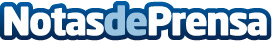 Rentokil Initial promueve la cultura ecológica entre sus empleados con la campaña Think GreenLa multinacional forma a sus empleados en el ahorro de combustible, papel, tinta y electricidad para hacer a la empresa sostenible y socialmente responsableDatos de contacto:Alana Consultoresadministracion@alanaconsultores.com917818090Nota de prensa publicada en: https://www.notasdeprensa.es/rentokil-initial-promueve-la-cultura-ecologica Categorias: Nacional Marketing Ecología Recursos humanos http://www.notasdeprensa.es